Phone    +62 85 123456789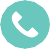 Email     youremail@mail.com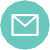 Linkedin    Linkedin.account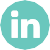 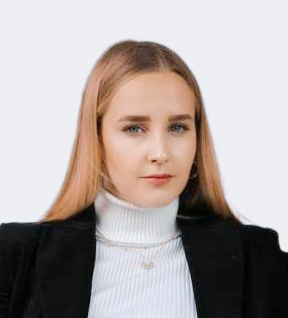 Write about your proﬁle, consectetuer adipiscing elit, sed diam nonummy ut laoreet dolore magna aliquam erat volutpat wisi enim minim veniam.At vero eos et accusamus et iusto odio dignissimos ducimus qui blanditiis praesentium voluptatum deleniti atque corrupti quos dolore.EDUCATIONDiploma of Design - University	2012-2014Write about your study, consectetuer adipiscing elit, sed diam nonummy nibh euismod laoreet dolore magna aliquam erat volutpat wisi enim minim veniam.Bechelor of Design - University	2012-2014Write about your study, consectetuer adipiscing elit, sed diam nonummy nibh euismod laoreet dolore magna aliquam erat volutpat wisi enim minim veniam.EXPERIENCEJunior Graphic Design - Company	2012-2014Write about your job, consectetuer adipiscing elit, sed diam nonummy ut laoreet dolore magna aliquam. Sed quia conse- quuntur magni dolores eos qui ratione voluptatem.Senior Graphic Design - Company	2012-2014Write about your job, consectetuer adipiscing elit, sed diam nonummy ut laoreet dolore magna aliquam. Sed quia conse- quuntur magni dolores eos qui ratione voluptatem.Art Director - Company	2012-2014Write about your job, consectetuer adipiscing elit, sed diam nonummy ut laoreet dolore magna aliquam. Sed quia conse- quuntur magni dolores eos qui ratione voluptatem.